Заключениепо результатам проведения внешней проверки бюджетной отчётности Комитета по управлению имуществом Петропавловск-Камчатского городского округа«20» апреля 2015 года                                                                          № 01-13/____-03Настоящее заключение подготовлено и.о. аудитора Контрольно-счетной палаты Петропавловск-Камчатского городского округа Тарасик Э.П. и аудитором КСП Кочетковой В.А. на основании статей 157, 264.4 Бюджетного кодекса Российской Федерации, статьи 9 Федерального закона от 07.02.2011 № 6-ФЗ и статей 10, 29, 32 Решения Городской Думы Петропавловск-Камчатского городского округа от 27.12.2013 № 173-нд.Представленная для внешней проверки годовая бюджетная отчётность КУИ за 2014 год составлена отделом бухгалтерского учёта и отчётности Аппарата администрации Петропавловск-Камчатского городского округа, осуществляющего ведение бухгалтерского учёта КУИ в соответствии с договором о ведении бухгалтерского учёта от 22.10.2012 № 272.Полнота бюджетной отчетности и ее соответствие требованиям                                       нормативных правовых актовВ соответствии с пунктом 4 Инструкции о порядке составления и представления годовой, квартальной и месячной отчетности об исполнении бюджетов бюджетной системы Российской Федерации, утверждённой приказом Министерства финансов РФ от 28.12.2010 №191н, бюджетная отчетность КУИ представлена на бумажных носителях в сброшюрованном и пронумерованном виде с оглавлением и сопроводительным письмом.	Бюджетная отчетность подписана и.о. председателя КУИ Т. В. Таракановой и и.о. начальника отдела бухгалтерского учета и отчетности Аппарата администрации городского округа Н. Н. Волковой, что соответствует пункту 6 Инструкции № 191н.В соответствии с пунктом 9 Инструкции №191н бюджетная отчётность составлена нарастающим итогом с начала года в рублях с точностью до второго десятичного знака после запятой.	 В соответствии с п. 8 Инструкции № 191н формы бюджетной отчетности, которые не имеют числового значения, не составлялись (0503184; таблица № 4; 0503162; 0503167; 0503172; 0503173; 05036177).Анализ данных бюджетной отчётностиПри анализе данных бухгалтерской отчетности установлено следующее.Контрольные соотношения, разработанные Федеральным казначейством на основании требований Инструкции №191н в части контроля взаимоувязанных показателей в рамках одной формы и различных форм, КУИ соблюдены не полностью, а именно не соблюден п.п.104 п.26 (финансовый результат в ф.0503110 не соответствует ф.0503130). А именно, при сопоставлении остатков на 1 января 2014 года и заключительных записей по номеру счета бюджетного учета 00001040000000000140120241 выявлены расхождения на сумму 8770,0 тыс. рублей. Кроме того, необходимо отметить, что справка по заключению счетов бюджетного учета отчетного финансового года (ф.0503110) не соответствует форме, представленной Инструкцией №191н, а именно, в Справке формы 0503110 отсутствует раздел 2 «Деятельность со средствами, поступающими во временное распоряжение». Согласно пункту 43 Инструкции №191н, Справка формы 0503110 формируется в составе форм годовой отчетности и отражает обороты по счетам бюджетного учета, подлежащим закрытию по завершению отчетного финансового года в установленном порядке, в разрезе бюджетной деятельности (раздел 1 данной формы) и деятельности со средствами, поступающими во временное распоряжение (раздел 2). В ходе проведения внешней проверки бюджетной отчётности, КУИ предоставил письмо от 07.04.2015 г. №01-06-01/696/15 с приложением формы годовой бюджетной отчётности (ф.0503110) на новом бланке, который соответствует приложению к инструкции №191н. Расхождения в новом бланке Справки формы 0503110 отсутствуют. Таким образом, установленное нарушение было устранено в период подготовки экспертного заключения.Объем бюджетных назначений КУИ на 2014 год составил 596451,1 тыс. рублей.Согласно Сведениям об изменении бюджетной росписи главного распорядителя бюджетных средств, главного администратора источников финансирования дефицита бюджета (ф.0503163), первоначально утвержденный на 2014 год объем ассигнований в течение финансового года увеличился на 557860,4 тыс. рублей, из которых 451022,2 тыс. рублей направлены на увеличение уставного фонда МУП «Петропавловский водоканал» и МУП «Спецдорремстрой».В ходе внешней проверки годовой бюджетной отчетности выявлена некорректная информация, отраженная в графе 5 (код 906 0502) Сведений об изменениях бюджетной росписи (ф.0503163), а именно: «Увеличение уставного фонда МУП «Спецдорремстрой» на основании рабочего заседания Балансовой комиссии городского округа», которая корректно отражена по коду 906 0409. Согласно устному пояснению заместителя начальника отдела бухгалтерского учета и отчетности Аппарата администрации городского округа Волковой Н.Н. имела место техническая ошибка.Баланс главного распорядителя, распорядителя, получателя бюджетных средств, главного администратора, администратора источников финансирования дефицита бюджета, главного администратора, администратора доходов бюджета (ф.0503130) сформирован в разрезе бюджетной деятельности.При проверке путем сопоставления остатков баланса на конец периода предшествующего проверяемому отчетному периоду и на начало отчетного периода расхождений не установлено.При этом выявлено, что в графе 7 стр. 171 «Денежные средства учреждения на пути в органе казначейства» баланса (ф.0503130) отражены средства во временном распоряжении в сумме 901,6 тыс. рублей, которые согласно оборотно-сальдовой ведомости по счету 304.01 за 2014 год, представленной в ходе подготовки данного заключения, являются средствами, поступившими в обеспечение неисполненных муниципальных контрактов. Кроме того, в графе 6 стр.320 «Расчеты по ущербу и иным доходам» отражена сумма 39,0 тыс. рублей. Причины возникновения данных остатков не отражены в пояснительной записке (ф.0503160).Исходя из данных Баланса (ф.0503130) установлено следующее.Согласно разделу I «Нефинансовые активы» Баланса, остатки по нефинансовым активам по состоянию на 01.01.2015 года увеличились с 727486,1 тыс. рублей до 1058544,1 тыс. рублей или на 331058,0 тыс. рублей (31,3%).Данные изменения обусловлены увеличением нефинансовых активов имущества казны с 1225845,9 тыс. рублей до 1468181,0 тыс. рублей или на 242335,1 тыс. рублей (16,5%) в результате включения в состав муниципальной собственности недвижимого и движимого имущества. Финансовые активы, согласно разделу II Баланса, увеличились со значения 872307,6 тыс. рублей до 1338639,4 тыс. рублей или на 466331,8 тыс. рублей, в том числе:за счет увеличения дебиторской задолженности по счету 020600000 «Расчеты по выданным авансам»;за счет увеличения финансовых вложений в акции и иные формы участия в капитале по счету 020430000 с 724095,2 тыс. рублей до 1195117,4 тыс. рублей, что соответствует показателям, отраженным в форме 0503171 «Сведения о финансовых вложениях получателя бюджетных средств, администратора источников финансирования дефицита бюджета».Итоговые показатели по разделу III «Обязательства» Баланса сократились со значения 24,0 тыс. рублей до 0,9 тыс. рублей, в том числе за счет:- уменьшения остатка по счету 030200000 «Расчеты по принятым обязательствам» со значения 39,1тыс. рублей до 14,0 тыс. рублей;- сокращения переплаты по расчетам по страховым взносам на обязательное социальное страхование (по счетам 0 303 02 000, 0 303 06 000) с (-) 35,1 тыс. рублей до (-) 13,9 тыс. рублей;- отсутствия остатка по расчетам по страховым взносам на медицинское и пенсионное страхование (по счету 0 303 10 000) в размере 19,7 тыс. рублей. Исходя из данных баланса (ф.0503130) установлено, что дебиторская задолженность по состоянию на 31.12.2013 года и 31.12.2014 года составила 148212,5 тыс. рублей и 142620,5 тыс. рублей соответственно, что аналогично показателям дебиторской задолженности по форме 0503169. Также следует отметить, что в пояснительной записке отражены пояснения в части уменьшения значения дебиторской задолженности по состоянию на 31.12.2014 года на общую сумму 5592,0 тыс. рублей. Причиной снижения дебиторской задолженности в течение 2014 года является поступление в доход бюджета оплаты по договорам аренды (задолженность прошлых лет).Исходя из данных баланса (ф.0503130) установлено, что кредиторская задолженность по состоянию на 31.12.2013 года и 31.12.2014 года соответственно составила (–) 19,3 тыс. рублей и (-) 248,8тыс. рублей, что соответствует показателям кредиторской задолженности по ф.0503169. Состояние кредиторской задолженности в целом увеличилось на 229,5 тыс. рублей или 92,3 %. Указанное увеличение обусловлено переплатой в фонд социального страхования (по счетам 030302000, 030306000), по налогу на доходы физических лиц (по счету 030301000), по страховым взносам на медицинское и пенсионное страхование (по счетам 030307000, 030308000, 030309000, 030310000, 030311000).Анализ эффективности и результативности использования бюджетных средствДоходыВ ходе анализа исполнения доходной части бюджета КУИ за 2014 год установлено, что доходы исполнены в сумме 226795,6 тыс. рублей или 82,0 % от запланированного объема 279631,1 тыс. рублей.Неисполнение доходов составило 49835,5 тыс. рублей, в том числе за счет: - субсидии на реализацию Государственной программы Камчатского края «Энергоэффективность, развитие энергетики и коммунального хозяйства, обеспечение жителей населенных пунктов Камчатского края коммунальными услугами и услугами по благоустройству территорий на 2014-2018 годы». Подпрограмма «Чистая вода в Камчатском крае» – суммарное неисполнение составило 38629,5 тыс. рублей или 67,4% от планового показателя в размере 57274,5 тыс. рублей – по реконструкции канализационных очистных сооружений «Чавыча» и «Богородское озеро» (в том числе проектные работы и государственная экспертиза проектной документации) – по причине несвоевременной реализации нового порядка осуществления капитальных вложений в объекты капитального строительства муниципальной собственности со статьей 79 БК РФ;	- доходов, получаемых от использования имущества, находящегося в  государственной и муниципальной собственности (за исключением имущества бюджетных и автономных учреждений, а также имущества государственных и муниципальных унитарных предприятий, в том числе казенных) (КБК 90611109044049030120) – неисполнение 10492,7 тыс. рублей или 34,4 % от планового показателя 30528,4 тыс. рублей – по причине отсутствия оплаты задолженности ОАО «Камчатскэнерго» в соответствии с решениями Арбитражного суда Камчатского края о взыскании арендной платы за 2011-2013 годы, в том числе по заключенному соглашению о реструктуризации задолженности, а так же из-за несвоевременной оплаты по договорам аренды и прогнозируемой суммы поступления задолженности прошлых лет;	- доходов от реализации иного имущества, находящегося в собственности городских округов (за исключением имущества муниципальных бюджетных и автономных учреждений, а также имущества муниципальных унитарных предприятий, в том числе казенных), в части реализации основных средств по указанному имуществу – неисполнение 571,0 тыс. рублей или 6,0% от планового показателя в размере 9571,5 тыс. рублей – по причине отсутствия фактического поступления по договору купли-продажи объекта муниципальной собственности;	- денежных взысканий (штрафов) за нарушение законодательства Российской Федерации о размещении заказов на поставки товаров, выполнение работ, оказание услуг для нужд городских округов – неисполнение 104,5 тыс. рублей или 6,8% от планового показателя в размере 1534,0 тыс. рублей – по причине отсутствия фактических поступлений пеней, штрафов за ненадлежащее исполнение обязательств по договорам и муниципальным контрактам, в том числе процентов за пользование чужими деньгами средствами ОАО «Камчатскэнерго»;	- субсидии на реализацию Государственной программы Камчатского края «Социальная поддержка граждан в Камчатском крае на 2014-2018 годы» подпрограмма «Доступная среда в Камчатском крае» – суммарное неисполнение 42,0 тыс. рублей или 0,8% от планового показателя в размере 5394,0 тыс. рублей – в связи с экономией бюджетных средств в результате проведения торгов по заключению муниципального контракта по поставке городского автобуса.Также согласно сведениям об исполнении бюджета (ф.0503164) прочие неналоговые доходы выполнены с превышением фактического показателя над плановым показателем на сумму 4,1 тыс. рублей или 40,1% по причине фактического поступления 30.12.2014 г., в связи с чем план не был откорректирован.Анализ поступивших доходов в динамике показал следующее:Таким образом, сумма поступивших доходов в бюджет городского округа в 2014 году в сравнении с 2013 годом увеличились на 120801,8 тыс. рублей или в 2,1 раза.При этом в разрезе по КОСГУ снижение поступлений в 2014 году в сравнении с 2013 годом наблюдается по следующим показателям:- по КОСГУ 130 «Доходы от оказания платных услуг (работ)» - доходы не планировались, не начислены и не поступили, в связи с чем уменьшение суммы поступивших доходов в сравнении с 2013 годом составляет 1806,3 тыс. рублей или 100,0%;- по КОСГУ 410 «Доходы от реализации иного имущества, находящегося в муниципальной собственности муниципальных образований» - уменьшение поступивших доходов составило 26975,5 тыс. рублей или 75,0% по итогам исполнения плана приватизации объектов муниципальной собственности городского округа на 2014 год, утвержденный решением Городской Думы Петропавловск-Камчатского городского округа от 21.08.2013 № 272-р;- по КОСГУ 430 «Доходы от продажи материальных и нематериальных активов» - на сумму 249,6 тыс. рублей произведен возврат.Данные баланса (ф.0503130) по строке 230 «Расчеты по доходам» соответствуют представленным сведениям по дебиторской и кредиторской задолженности по ф.0503169.Согласно сведениям по дебиторской и кредиторской задолженности (ф.0503169), дебиторская задолженность на начало периода составила 145417,2 тыс. рублей, на конец отчетного периода уменьшилась на 16870,3 тыс. рублей до показателя 128546,9 тыс. рублей.Отклонение суммы поступлений в бюджет городского округа от суммы начислений представлены в таблице ниже и обусловлены изменением на конец года по сравнению с его началом дебиторской задолженности и остатков по основным средствам и имуществу казны.По отдельным показателям установить причины расхождений между начисленными и полученными доходами на основании данных годовой бюджетной отчетности не представляется возможным, данная информация в пояснительной записке (ф.0503160) не отражена. В частности дебиторская задолженность по КОСГУ 120 сумма начисленных доходов превысила сумму поступивших доходов на 55888,1 тыс. рублей, при этом дебиторская задолженность по счетам 1 205 21 000 за 2014 год уменьшилась на 25570,9 тыс. рублей, т.е. суммарное расхождение составило 81459,0 тыс. рублей, которые согласно устному пояснению заместителя начальника отдела бухгалтерского учета и отчетности Аппарата администрации городского округа Волковой Н.Н. являются отражением неденежных операций 2014 года по зачету арендной платы по договорам аренды, заключенным КУИ с ОАО «Камчатскэнерго».Кроме того, в оборотно-сальдовой ведомости КУИ по счету 205.21 за 2014 год, представленной в качестве основания для составления годовой бюджетной отчетности в соответствии с п. 7 Инструкции №191н, выявлен контрагент «Комитет по управлению имуществом», обороты по которому в течение 2014 года не производились. Остаток на начало и конец 2014 года составил 490,3 тыс. рублей, данные доходы начислены по коду подвида доходов 9010, по которому согласно приказу Департамента финансов учитывается плата за наем жилых помещений, которая подлежит отражению в бюджетном учете в разрезе по физическим лицам. РасходыВыделенные КУИ бюджетные ассигнования в 2014 году исполнены в сумме 555819,3 тыс. рублей или 93,2% от утверждённых ассигнований в размере 596451,14 тыс. рублей. Неисполнение назначений составило 40631,9 тыс. рублей, в том числе:по подразделу 0104 «Функционирование Правительства Российской Федерации, высших исполнительных органов государственной власти субъектов Российской Федерации, местных администраций» - 268,9 тыс. рублей и обусловлено фактической экономией денежных средств, предусмотренных на оплату командировочных расходов, курсов повышения квалификации, проездов в отпуск, оплаты исполнительных листов по результатам судебных процессов; по подразделу 0408 «Транспорт» - 42,5 тыс. рублей и обусловлено экономией бюджетных средств в результате проведения торгов по заключению муниципального контракта по поставке городского автобуса;по подразделу 0503 «Благоустройство» - 445,4 тыс. рублей и обусловлено неполным освоения субсидии при выполнении условии договора по поставке оборудования;по подразделу 0502 «Коммунальное хозяйство» - 39417,8 тыс. рублей и обусловлено не полным выполнением инвестиционных мероприятий;по подразделу 0505 «Другие вопросы в области жилищно-коммунального хозяйства» - 457,3 тыс. рублей и обусловлено исполнением обязательств подрядчиков в рамках муниципального контракта по проведению кадастровых работ объектов недвижимости, с последующим его расторжением, а также в уменьшением фактической потребности по содержанию нежилых помещений муниципальной собственности.Текущие расходы КУИ, согласно данным Отчету о финансовых результатах (ф.0503121), составили 619937,5 тыс. рублей.Анализ данного показателя в динамике за 2 года показал следующее:тыс. рублейАнализ текущих расходов КУИ показывает снижение данного показателя в 2014 году по сравнению с 2013 годом на 4271174,2 тыс. рублей (87,3%). Это обусловлено, тем что 01.03.2013 года был образован Департамент управления жилищным фондом, по которому КУИ передал муниципальный жилищный фонд, а также увеличились расходы на приобретение работ, услуг на 60739,2 тыс. рублей, что обусловлено зачетом затрат по капитальному ремонту муниципального имущества ОАО «Камчатскэнерго». Анализ основных показателей деятельности КУИ за 2014 год показал, что превышение текущих расходов КУИ в сумме 619937,5 тыс. рублей над кассовыми расходами увеличились на 64118,2 тыс. рублей и обусловлено неполным выполнением инвестиционных мероприятий.Более подробный анализ фактических и кассовых расходов в разрезе статей, подстатей КОСГУ представлен в таблице ниже.             тыс. рублейТаким образом, наибольший удельный вес в структуре текущих и кассовых расходов занимают расходы по безвозмездным перечислениям организациям (81,6%).Отклонения между фактическими и кассовыми расходами обусловлены изменениями на конец года по сравнению с его началом следующих показателей:дебиторской задолженности;кредиторской задолженности;остатков по основным средствам.Оценка имущественного положения, проведенная на основании сведений, отраженных в форме 0503168 «Сведения о движении нефинансовых активов», показала следующее.тыс. рублейСогласно показателям, отраженным в данной таблице, следует, что балансовая стоимость основных средств КУИ за отчётный период уменьшилась на 193,0 тыс. рублей или 21,9%, в том числе за счет выбытия основных средств на сумму 209,6 тыс. рублей, в том числе: машин и оборудования – 193,0 тыс. рублей; жилые помещения – 16,6 тыс. рублей.Однако пояснительная записка (ф.0503160) содержит информацию о том, что поступления и выбытия основных средств и материальных запасов не производились. Кроме того, выявлено что данные об остатках в графе 4 «Наличие на начало года» Сведений о движении нефинансовых активов (ф.0503168) по строкам 054, 056 не соответствуют данным графы 7 «Наличие на конец года» аналогичной формы отчетности КУИ за 2013 год.Необходимо отметить, что согласно формы 0503168 и пояснительной записке:поступление недвижимого имущества казны составило 1035114,9 тыс. рублей или 678 единиц;выбытие недвижимого имущества составило 828124,9 тыс. рублей или 691 единиц;поступление движимого имущества казны составило 84263,1 тыс. рублей или 4165 единиц;выбытие движимого имущества казны составило 48918,1 тыс. рублей или 2732 единиц.В ходе контрольного мероприятия «Проверка соответствия ведения реестра муниципальной собственности Петропавловск-Камчатского городского округа требованиям нормативных правовых актов» в 2014 году Контрольно-счетной палатой был заактирован случай закрепления объектов муниципального имущества на праве хозяйственного ведения не с целью использования в уставной деятельности, а с целью продажи в нарушение способов приватизации, установленных статьей 13 Федерального закона от 21.12.2001 № 178-ФЗ «О приватизации государственного и муниципального имущества». Данная практика подтверждается в рамках внешней проверки годовой бюджетной отчетности КУИ:Заключение:Бюджетная отчетность КУИ за 2014 год в целом составлена в соответствии с требованиями Инструкции о порядке составления и представления годовой, квартальной и месячной отчетности об исполнении бюджетов бюджетной системы Российской Федерации, утверждённой приказом Министерства финансов РФ от 28.12.2010 № 191н, а также с учетом рекомендаций и требований финансового органа. Однако было установлено несоответствие сведений в различных формах отчетности.1. Справка по заключению счетов бюджетного учета отчетного финансового года (ф.0503110) не соответствует форме, представленной в Инструкции 191 н, а также при сопоставлении остатков на 1 января 2014 года и заключительных записей по номеру счета бюджетного учета 00001040000000000140120241  выявлены расхождения на сумму 8770,0 тыс. рублей. В ходе проведения внешней проверки бюджетной отчётности, КУИ предоставил письмо от 07.04.2015 г. № 01-06-01/696/15 с приложением формы годовой бюджетной отчётности (ф.0503110) на новом бланке, который соответствует приложению к инструкции 191н. Расхождения в новом бланке справки по заключению счетов бюджетного учета отчетного финансового года (ф.0503110) отсутствуют.2. Показатель графы 5 по коду 906 0502 Сведений об изменениях бюджетной росписи (ф.0503163) содержит некорректные данные.3. Показатели графы 4 «Наличие на начало года» по кодам строки 054, 056 Сведений о движении нефинансовых активов (ф.0503168) не соответствуют данным графы 7 «Наличие на конец года» аналогичной формы отчетности за 2013 год.4. Пояснительная записка (ф.0503160) в нарушение п.152 Инструкции №191н не содержит следующую информацию:причины отражения средств во временном распоряжении по счету 020111000;причины отражения средств ущерба и иных доходов по счету 020900000;причины расхождений между начисленными и полученными доходами;сведения о составе имущества, поступившего в казну городского округа на сумму 1119378,0 тыс. рублей; сведения о составе имущества, выбывшего из казны городского округа на сумму 877043,0 тыс. рублей.Пояснительная записка (ф.0503160) содержит информацию о том, что поступления и выбытия основных средств и материальных запасов не производились, что не совпадает с данными сведений о движении нефинансовых активов (ф.0503168).Кроме того был выявлен факт некорректного учета по счетам бухгалтерского учета, в связи с чем Комитету по управлению имуществом необходимо провести распределение по соответствующим физическим лицам платы за наем жилых помещений, учтенных по счету 205.21 в сумме 490,3 тыс. рублей и провести претензионную работу по их взысканию.И. о. аудитораКонтрольно-счётной палатыПетропавловск-Камчатскогогородского округа                                                                         Э.П. ТарасикАудиторКонтрольно-счётной палатыПетропавловск-Камчатскогогородского округа                                                                         В.А. Кочеткова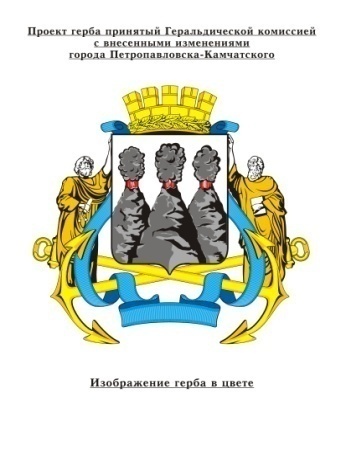 КОНТРОЛЬНО-СЧЁТНАЯ ПАЛАТАПетропавловск-Камчатского городского округаСоветская ул., д.22, Петропавловск-Камчатский, 683000 тел. (4152) 23-52-51Наименование показателяКод по КОСГУСумма поступлений (в тыс. рублей)Сумма поступлений (в тыс. рублей)отклонения поступленийотклонения поступленийНаименование показателяКод по КОСГУза 2013 годза 2014 год2014-20132014-2013Наименование показателяКод по КОСГУза 2013 годза 2014 годв тыс. руб.в % (раз)123456Доходы от собственности12021732,556819,135086,62,6 разДоходы от оказания платных услуг (работ)1301806,30,0-1806,3-100Суммы принудительного изъятия1401318,21429,5111,38,4Безвозмездные поступления от бюджетов15045527,8159781,6114253,83,5 разПрочие доходы180-367,114,4381,5-Доходы от реализации иного имущества, находящегося  в муниципальной собственности муниципальных образований41035976,09000,5-26975,5-75,0Доходы от продажи материальных и нематериальных активов4300,0-249,6-249,6-Итого105993,7226795,6120801,82,1 разНаименование показателяКод по КОСГУНачисленные доходы за 2014 годПоступившие доходы за 2014 годОтклоненияНаименование показателяКод по КОСГУф. 0503121ф. 0503127гр.4-гр.3Наименование показателяКод по КОСГУтыс. руб.тыс. руб.тыс. руб.12345Доходы от собственности120112707,256819,1-55888,1Суммы принудительного изъятия1406250,91429,6-4821,3Безвозмездные поступления от бюджетов150159781,6159781,60Доходы от операций с активами17012264,90-12264,9Прочие доходы180796626,914,4-796612,5Доходы от реализации иного имущества, находящегося  в муниципальной собственности муниципальных образований41009000,59000,5Доходы от продажи материальных и нематериальных активов4300-249,6-249,6Итого1087631,5226795,6-860835,9Наименование показателяКод статьи расходовТекущие расходы
(в тыс. руб.)Текущие расходы
(в тыс. руб.)ОтклоненияОтклоненияНаименование показателяКод статьи расходов2013 год2014 годгр.4-гр.3гр.4-гр.3Наименование показателяКод статьи расходов2013 год2014 годв тыс. руб.в %, раз123456Оплата труда и начисления на выплаты по оплате труда21028593,225042,5-3550,7-12,4Приобретение работ, услуг22025222,485961,660739,2240,8Безвозмездные перечисления организациям2404828754,7506464,3-4322290,4-89,5Безвозмездные перечисления бюджетам 2507135,11612,5-5522,6-77,4Социальное обеспечение2601,40,0-1,4-100,0Расходы по операциям с активами27060,327,0-33,3-55,2Прочие расходы2901344,6829,6-515-38,3ИтогоИтого4891111,7619937,5-4271174,2-87,3(0,1 раз)КОСГУНаименование показателяУтверждено ЛБОСогласно ф. 0503121Согласно ф. 0503127Отклонения (гр.5-4)123456210Оплата труда и начисления на выплаты по оплате труда25 176,625 042,625 176,6134,0211Заработная плата 19 853,319 726,619 853,3126,7213Начисления на выплаты по оплате труда4 753,54 763,04 753,5-9,5212Прочие выплаты569,8553,0569,816,8220Приобретение работ, услуг38 960,885 961,613 560,5-72 401,1221Услуги связи0,00,00,00,0222Транспортные услуги238,5179,1179,10,0223Коммунальные услуги29,629,429,40,0225Работы, услуги по содержанию имущества1 223,182 533,81 076,9-81 456,9226Прочие работы, услуги37 499,23 219,312 275,19 055,8240Безвозмездные перечисления организациям5 193,2506 464,35 193,2-501 271,1241Безвозмездные перечисления государственным и муниципальным организациям5 193,2506 464,35 193,2-501 271,1250Безвозмездные перечисления0,01 612,50,0-1 612,5251Перечисления другим бюджетам бюджетной системы Российской Федерации0,01 612,50,0-1 612,5270Расходы по операциям с активами0,026,90,0-26,9271Расходы на амортизацию основных средств и нематериальных активов0,026,90,0-26,9290Прочие расходы850,5829,6843,113,5300Поступление нефинансовых активов46 188,80,031 459,431 459,4310Увеличение стоимости основных средств46 188,80,031 459,431 459,4500Поступление акций и иных форм участия в капитале480 031,80,0479 586,5479 586,5530Увеличение стоимости акций и иных форм участия в капитале 480 031,80,0479 586,5479 586,5Итого:Итого:70 181,1619 937,5555 819,3-64118,2ПоказательПо состоянию на 01.01.2014По состоянию на 01.01.2014По состоянию на 01.01.2014По состоянию на 01.01.2014По состоянию на 31.12.2014По состоянию на 31.12.2014По состоянию на 31.12.2014По состоянию на 31.12.2014ПоказательБалансовая стоимость ОСАмортизацияАмортизацияОстаточная стоимость (гр.2-гр.3)Балансовая стоимость ОСАмортизацияАмортизацияОстаточная стоимость (гр.6– р.7)ПоказательБалансовая стоимость ОСв тыс. рублейв %Остаточная стоимость (гр.2-гр.3)Балансовая стоимость ОСв тыс. рублей.в %Остаточная стоимость (гр.6– р.7)123456789Машины и оборудование408,0346,384,961,7215,0166,877,648,2Производственный и хозяйственный инвентарь471,5471,3100,00,2471,5471,51000Основные средства, всего879,5817,693,061,9686,5638,393,048,2ИмуществоЗакреплено на праве хоз.веденияДата, номер приказа КУИРеализовано, исключено из реестра: дата, номер приказаЗдание Бокс стояночныйМУП «Управление механизации и автомобильного транспорта»18.03.2014 №179/1424.06.2014 №325/14Нежилые помещения по ул.Войцешека, дом 3АМУП «Управление механизации и автомобильного транспорта»14.02.2014 №98/1426.06.2014 №346/14